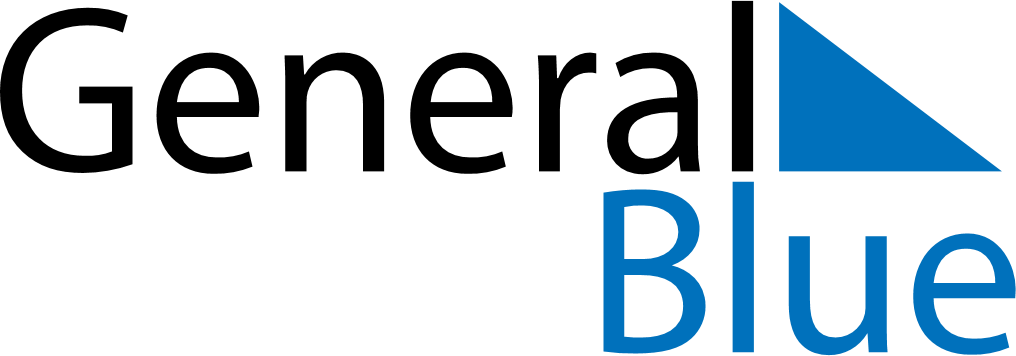 May 2029May 2029May 2029May 2029NamibiaNamibiaNamibiaMondayTuesdayWednesdayThursdayFridaySaturdaySaturdaySunday1234556Workers DayCassinga Day7891011121213Ascension Day14151617181919202122232425262627Africa Day28293031